DEBATE ACADÉMICO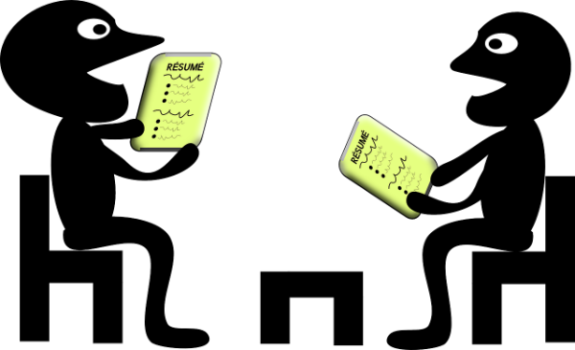 DEBATE ACADÉMICOTÍTULO: ¿ES SIEMPRE BENEFICIOSO EL AVANCE DE LA TECNOLOGÍA?TÍTULO: ¿ES SIEMPRE BENEFICIOSO EL AVANCE DE LA TECNOLOGÍA?ÁMBITO: socialÁMBITO: socialJUSTIFICACIÓN: la tecnología avanza rápidamente, lo que puede suponer un problema para parte de la sociedad que queda aislada o atrasada.JUSTIFICACIÓN: la tecnología avanza rápidamente, lo que puede suponer un problema para parte de la sociedad que queda aislada o atrasada.ARGUMENTOS A FAVORARGUMENTOS EN CONTRAHacen la educación más atractiva.Son imprescindibles en campos como la medicina ya que contribuyen a mejorar nuestra vida y alargarla.Permiten el contacto entre personas que están lejos. Nos hace dependientes de tecnologías basadas en energías no renovables.No están claros los límites éticos del uso tecnológico: ¿hasta cuándo prolongar la vida?¿privacidad?...Una parte de la sociedad queda fuera, ya que los ancianos y los no favorecidos económicamente no tienen acceso a estas mejoras.FUENTES BIBLIOGRÁFICASFUENTES BIBLIOGRÁFICAShttps://www.iebschool.com/blog/ventajas-desventajas-tecnologia/http://cadenaser.com/programa/2016/11/02/ser_consumidor/1478087028_901322.htmlhttp://www.bbc.com/mundo/noticias/2013/05/130422_salud_bebe_tecnologia_desarrollo_gtghttps://elpais.com/tag/nuevas_tecnologias/ahttps://elpais.com/diario/2011/11/21/educacion/1321830001_850215.htmlhttps://www.iebschool.com/blog/ventajas-desventajas-tecnologia/http://cadenaser.com/programa/2016/11/02/ser_consumidor/1478087028_901322.htmlhttp://www.bbc.com/mundo/noticias/2013/05/130422_salud_bebe_tecnologia_desarrollo_gtghttps://elpais.com/tag/nuevas_tecnologias/ahttps://elpais.com/diario/2011/11/21/educacion/1321830001_850215.html